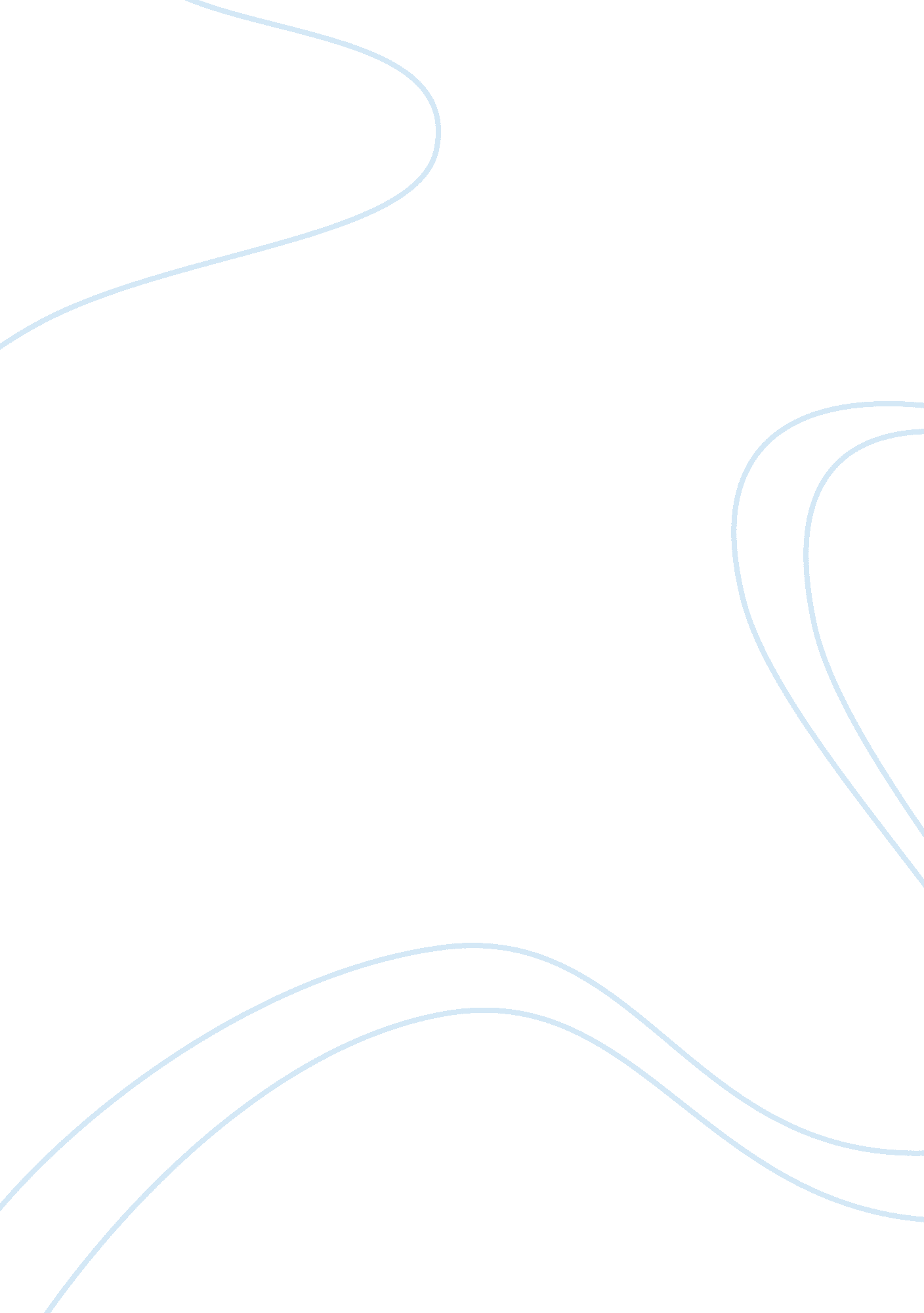 Social capital: determining a student s e - p ortfolio net worthBusiness, Management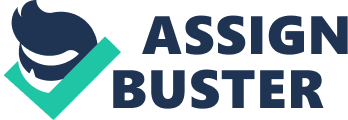 Summary The article by Stevens and Dunlop focuses on social capital in terms of determining the e-portfolio worth of students (1). As such, the article provides an emphasis on the need to develop e-portfolios for students, which are essential for assessment, internship and employment purposes. It is these e-portfolios, which aid in determining the social capital element of an individual student. E-portfolios have related electronic items, but majority of them include artifacts, pictures, resumes, profiles and references. Hence, education based institutions focus on utilizing e-portfolios as a means of supporting learning processes in difference aspects. In this, it becomes easier for the higher learning institutions to ensure that students have an access to what is expected in their academic environment and professional growth based on their dream careers. 
Stevens and Dunlop conducted a study on e-portfolios. The finding of this study was that e-portfolios have higher positive impacts on students’ careers. The conclusion that the article makes is that Wentworth Institute of Technology will continue using e-portfolios where WordPress. com will act as the site for students to submit their resumes, profile, artifacts, pictures and references. Hence, it is the e-portfolio of a student, which contributes in increasing the net worth of students. Such a concept is evolving and it demands an investigation to determine its implications in the empowering and importance of student’s careers as one selects and reflects on the necessity of e-portfolios. 
Reflection 
As a Bachelor of Science in Management (BSM) student, developing an e-portfolio is essential since it contributes in the process of establishing my net worth. Thus, providing this information on a Website creates an opportunity for one to be evaluated by different people from different areas with unique interests. Such evaluations and assessments aids in determining the social capital of a person. Hence, an organization, which would need to hire me for my services can determine my worth and capital ability by looking at my e-portfolio. This ensures that such firms can understand what I can contribute towards their growth and expansion in the business environment. 
Establishing an e-portfolio is not only a requirement of the school, but also a means of marketing the skills and abilities that one has to the potential employers. Such an e-portfolio would create an effective platform for consultation purposes with other persons in need of my professional skills and abilities. This creates a competitive environment where individuals understand the potential success level and failure in different aspects of life. It will aid in building the social capital, which is the net worth of my educational skills and abilities in different aspects of life. The modern generation is also technological sensitive, which implies that one has to be in the digital error. Such is vital because when you cannot beat them, then you need to join them so that you remain relevant, valuable and resourceful in society. However, such an e-portfolio should include the vital elements, which readers would wish to obtain. 
Works Cited 
Stevens, C, and Dunlop, M. “ Social capital: determining a student’s e-portfolio net worth”. 
Journal of Human Capital Development. Vol. 5, No. 1. 